About Walter Dean Myers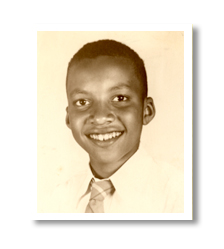 Walter age 11
“I was born on a Thursday, the 12th of August, _______, in Martinsburg, ________ ____________. My name at birth was ____________ ____________ __________. I was about ______ years old when my mother died and then I was inexplicably given to Florence and Herbert Dean. I was raised in ____________ by Herbert, who was African-American and Florence, who was German and Native American and wonderful. They loved me very much and I grew to love Harlem.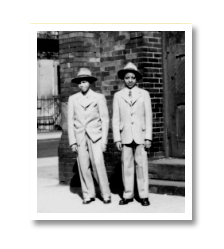 Walter and his brother Mickey grew up in Harlem
As a child, my life revolved around my neighborhood and church. The neighborhood protected me and the church guided me. I resisted as much as I could. I was smart (all kids are smart) but didn’t do that well in school. I had a speech impediment and often found myself leading with my fists when teased.

I found solace in __________. My mother read to me from a very young age. From my comfortable perch on her lap, I would watch as she moved her finger slowly across the page and I’d imagine the ____________________. Reading pushed me to discover worlds beyond my landscape, especially during dark times when my uncle was ________________ and my family became dysfunctional with alcohol and grief.

I wrote well in high school and an English teacher (bless her!) recognized this and advised me to keep on ______________ no matter what happened to me. “It’s what you do,” she said. I ended up ________________ out of high school (although now Stuyvesant High claims me as a graduate) and joined the army on my 17th birthday.Christopher would one day illustrate books for his father.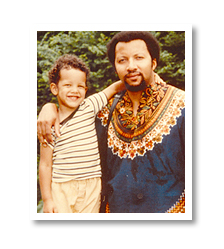 After the army, I was ____________________ through life—holding on just enough to ______________. Remembering my high school teacher’s words, I began writing at __________. I wrote short columns for a local tabloid and stories for men’s magazines.
A turning point for me was the discovery of a short story by __________ ______________ about the black urban experience. It gave me permission to write about my own experiences. Somehow I always go back to the most turbulent periods of my own life. I write books for the ________________ boy I once was, and for the boy who lives within me still. It’s what I do.”— Walter Dean Myers